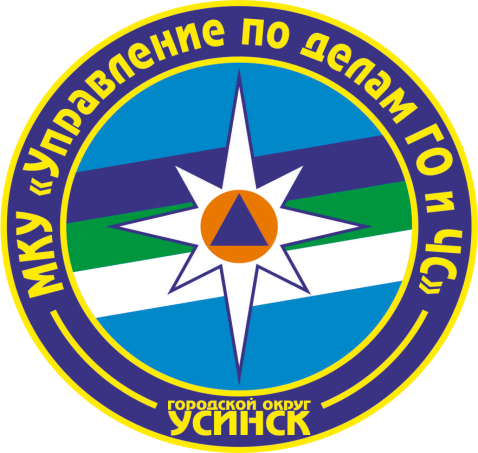 МКУ «Управление по делам ГО и ЧС городского округа «Усинск»ПАМЯТКА  О МЕРАХ ПОЖАРНОЙ БЕЗОПАСНОСТИ В БЫТУ!Основными причинами пожаров в быту являются: - нарушение правил пожарной безопасности при эксплуатации бытовых электронагревательных приборов; -    нарушения правил пожарной безопасности при курении; - нарушение правил пожарной безопасности при монтаже и эксплуатации электрических сетей. Для предупреждения пожара и гибели людей в своем «жилище» соблюдайте требования правил пожарной безопасности в быту: НЕ доверяйте детям спички, разъясните им опасность игр с огнем, не оставляйте детей одних дома; НЕ оставляйте без присмотра электронагревательные приборы, выходя из дома (квартиры) не забывайте отключать электробытовые приборы и освещение; НЕ допускайте курение лежа в постели, не оставляйте непотушенные сигареты; НЕ допускайте хранение горючих материалов и жидкостей, баллонов с горючими газами на лоджиях и балконах. НЕ загромождайте автотранспортом подъезды и проезды к жилым зданиям, источникам противопожарного водоснабжения. При малейшем запахе газа на кухне или в квартире не зажигайте свет, не используйте открытый огонь – немедленно проветрите помещения, закройте газовый кран и вызовите газовую службу или службу спасения.Если ликвидировать очаг пожара своими силами не представляется возможным, покиньте квартиру и прикройте за собой входную дверь. При эвакуации из здания не пользуйтесь лифтом, он может остановиться в любой момент. Единый телефон вызова пожарных и спасателей – «01»,                               с мобильного телефона «101», «112»